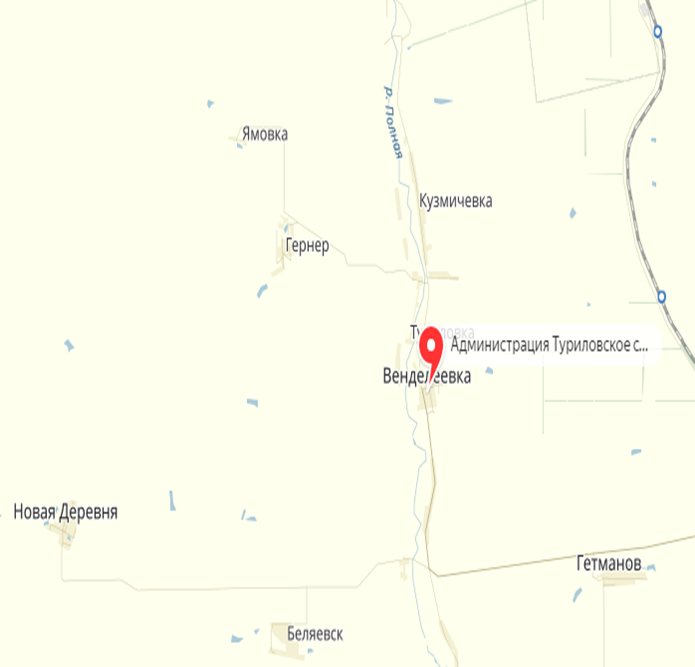 Бюджет для гражданИсполнение бюджетаТуриловского сельского поселения Миллеровского района за 2017 годОсновные параметры бюджета Туриловского сельского поселения Миллеровского района за 2017 годтыс. рублей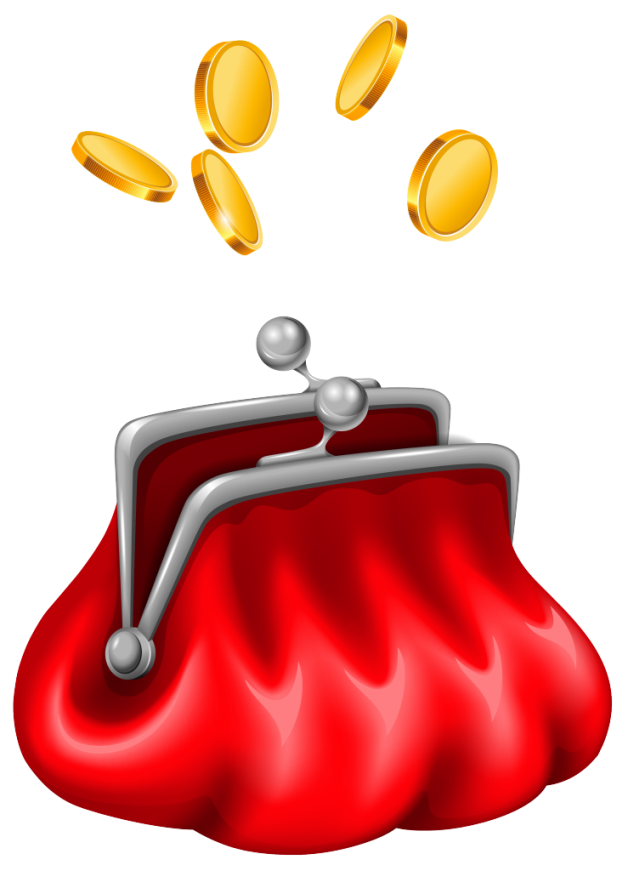 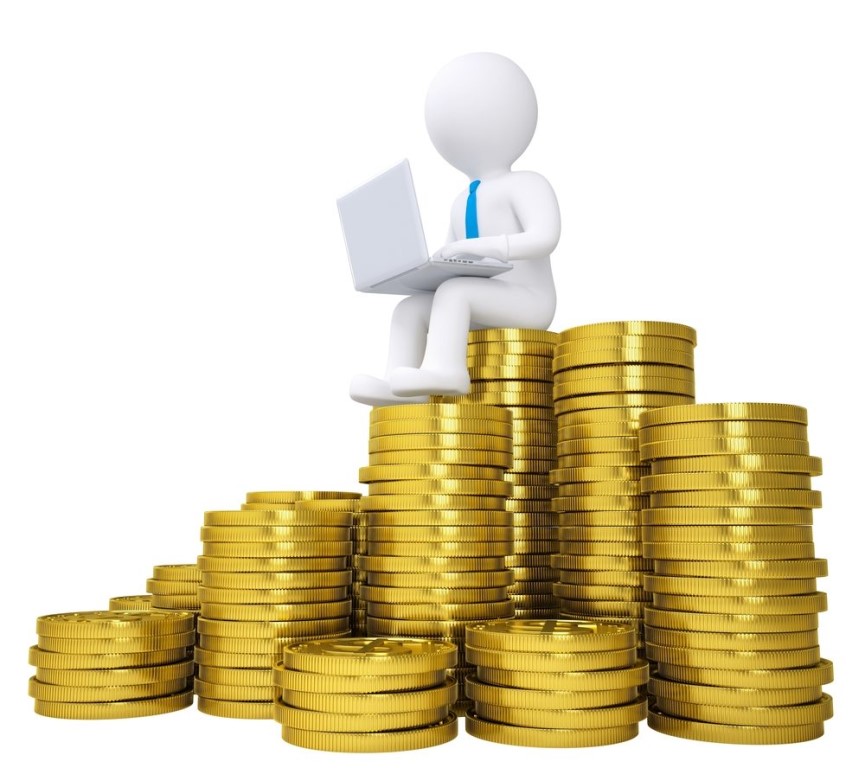 Исполнение доходов бюджета Туриловского сельского поселения Миллеровского района за 2017 год (тыс. руб.)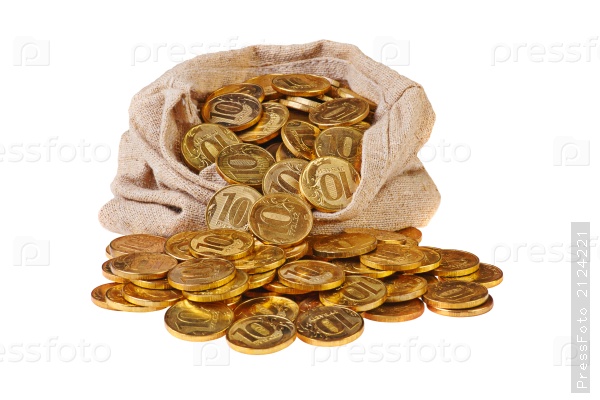 Динамика доходов бюджета Туриловского сельского поселения Миллеровского района в 2013-2017 гг.рублейОбъем налоговых и неналоговых доходов бюджета Туриловского сельского поселения Миллеровского района в 2017 году составил 4148,0 тыс. рублейтыс. рублейСтруктура налоговых и неналоговых доходов бюджета Туриловского сельского поселения Миллеровского района в 2017 году (тыс. рублей)Государственная пошлина бюджета Туриловского сельского поселения Миллеровского районарублейШтрафы, санкции, возмещение ущербабюджета Туриловского сельского поселения Миллеровского районаДоходы от штрафов, санкций, возмещения ущерба утверждены на 2017 год в сумме 12,6 тыс. рублей, исполнены за 2017 год в сумме 12,6 тыс. рублей или 100% от годовых бюджетных назначений. По сравнению с аналогичным периодом 2016 года объем поступлений от штрафных санкций увеличился на 5,9 тыс. рублей в связи с изменением законодательства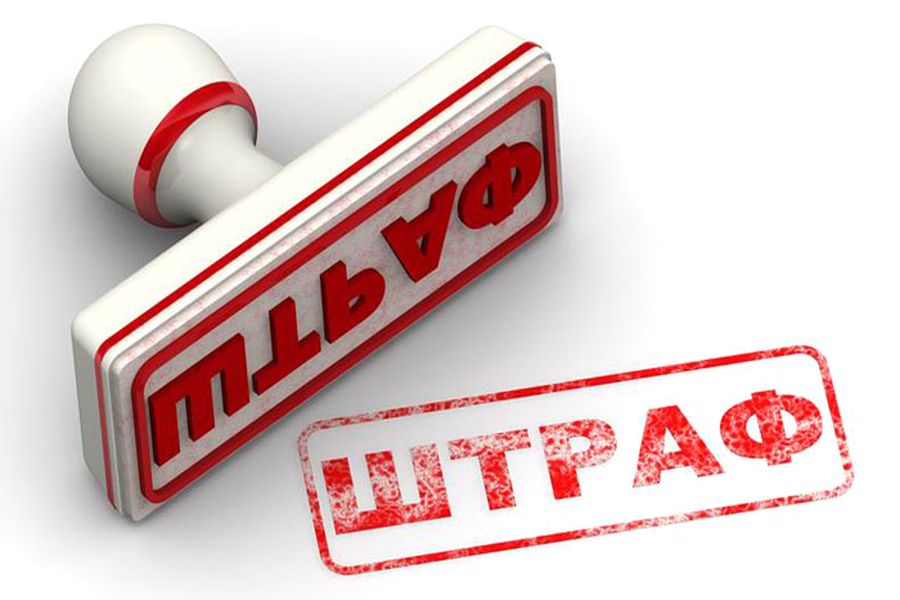 Динамика расходов бюджета Туриловского сельского поселения Миллеровского района в 2013-2017 гг.тыс. рублейСтруктура расходов бюджета Туриловского сельского поселения Миллеровского района в 2017 годуДинамика расходов бюджета Туриловского сельского поселенияМиллеровского района на культуру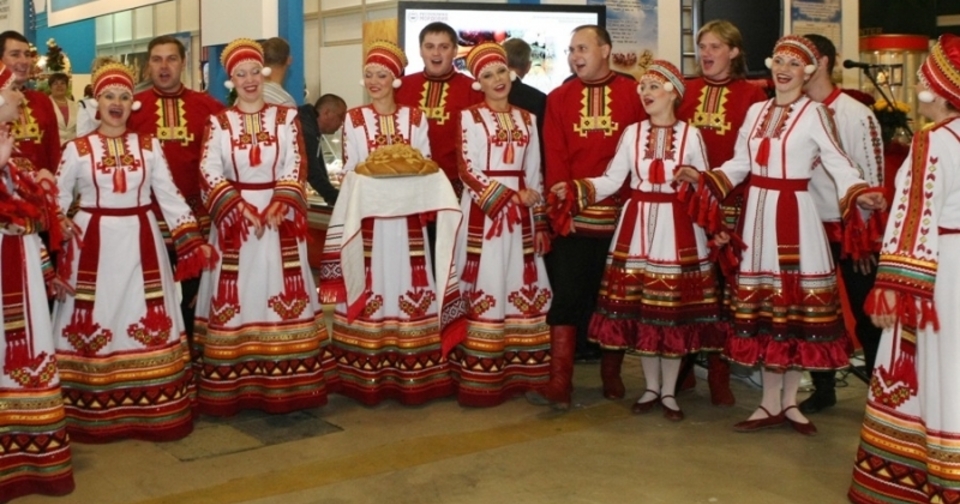 рублей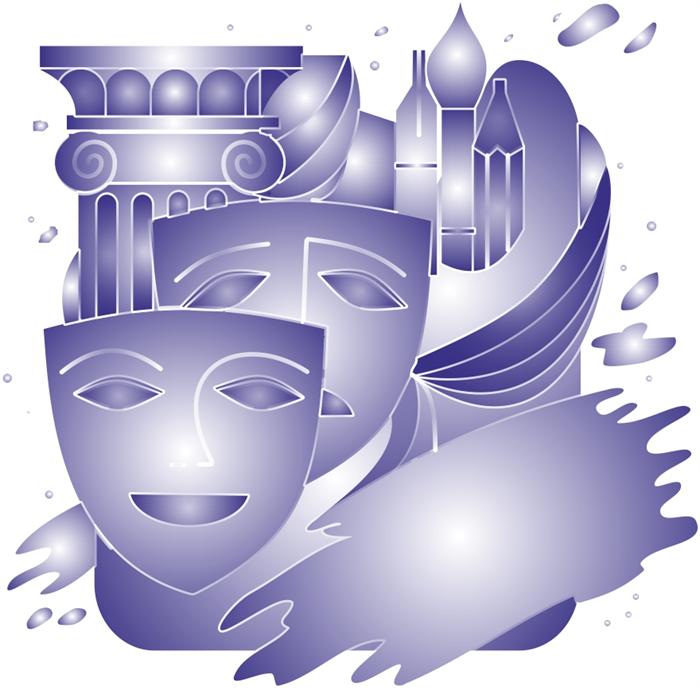 Динамика расходов бюджета Туриловского сельского поселения Миллеровского района на Социальную политику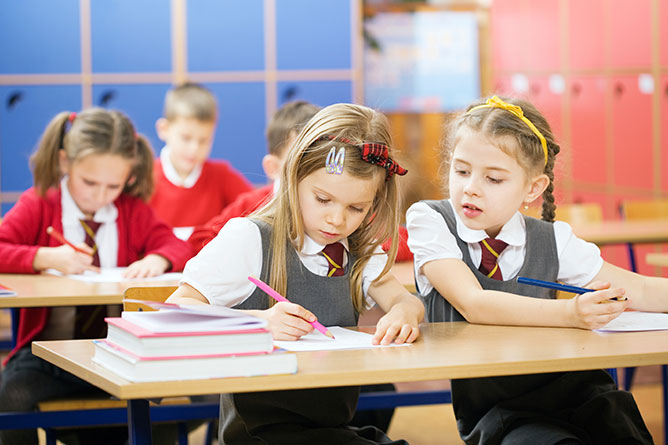 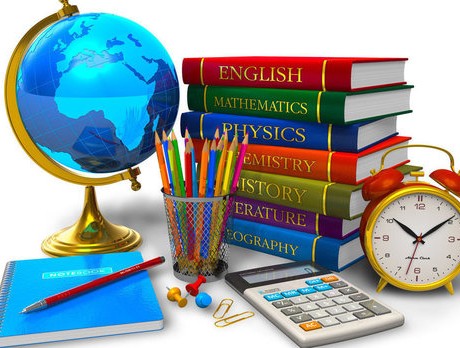 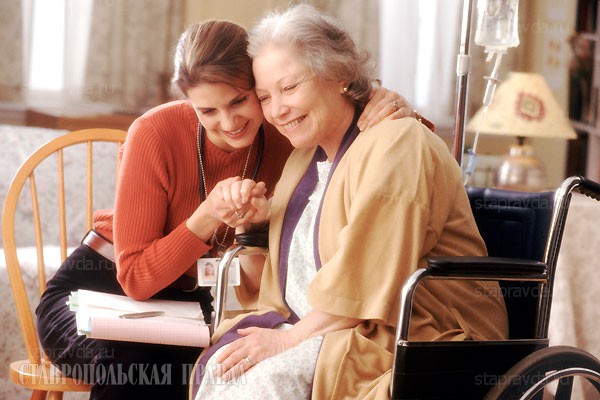 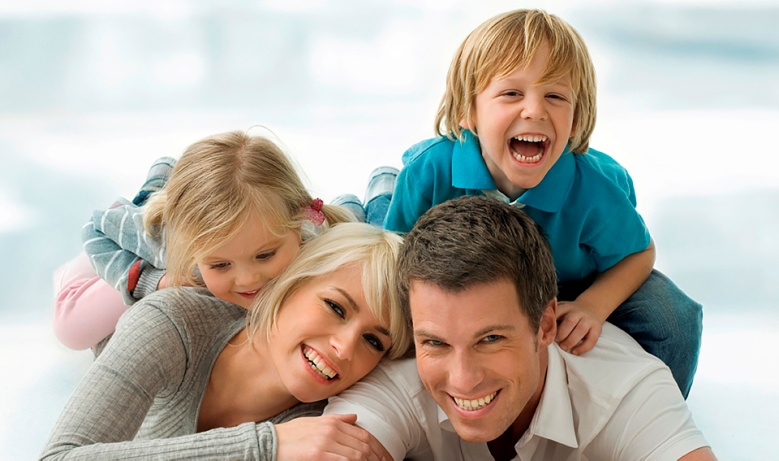 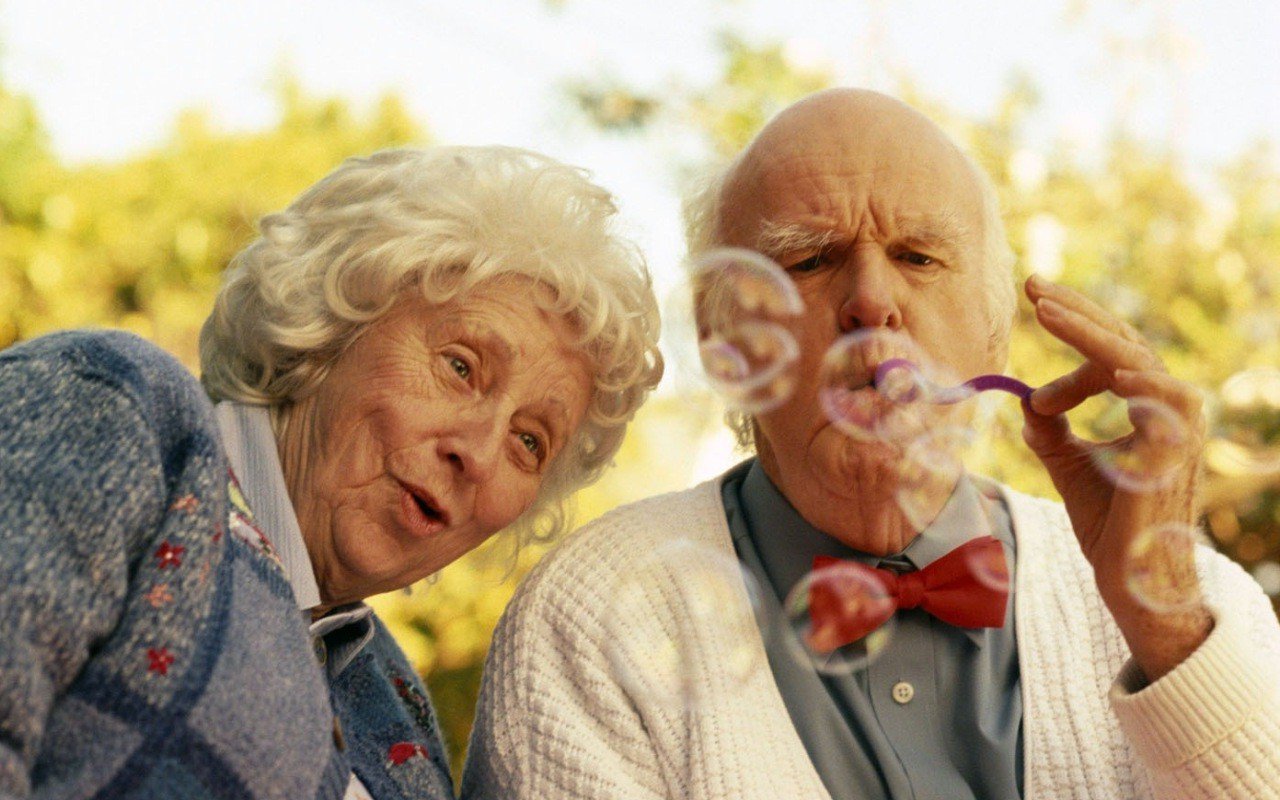 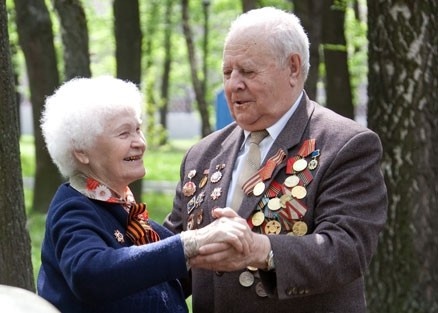 Доля расходов на социальную сферу в общем объеме расходов бюджета Туриловского сельского поселения 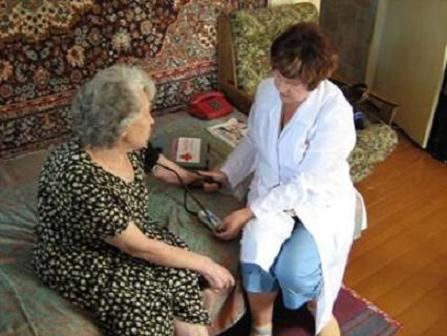 Миллеровского района в 2017 году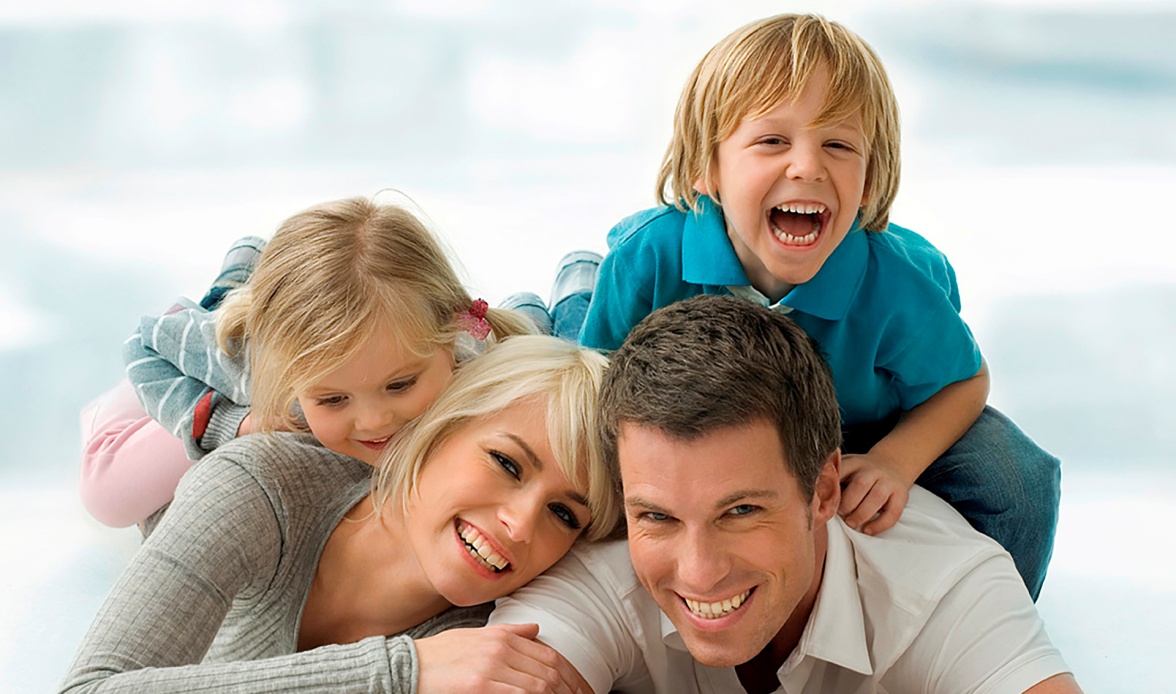 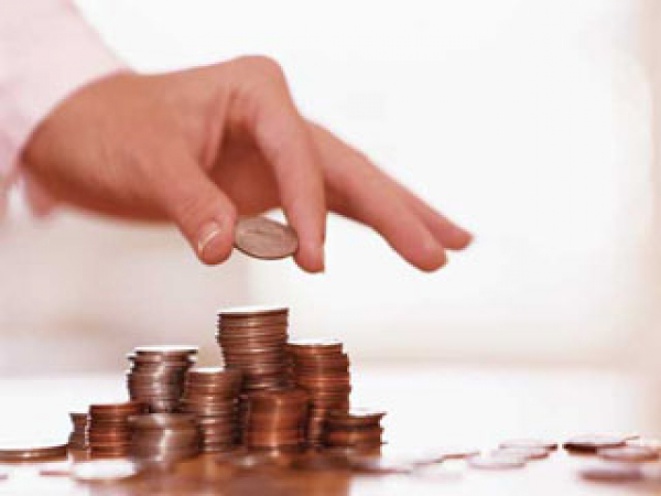 Структура программных расходов бюджета Туриловского сельского поселения Миллеровского района в 2017 году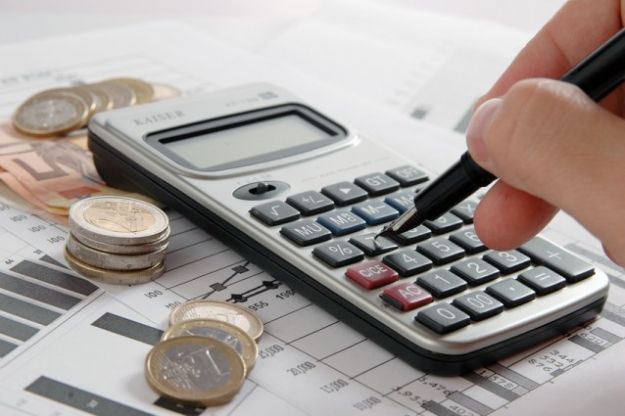 Структура муниципальных программ Туриловского сельского поселения в 2017 году.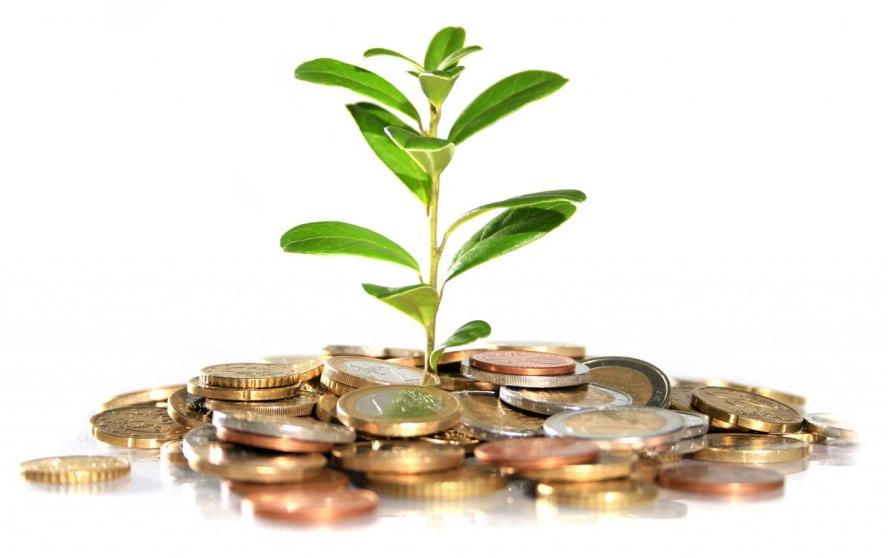 Структура безвозмездных поступлений бюджета Туриловского сельского поселения Миллеровского района в 2017 годуОбъем безвозмездных поступлений от других бюджетов бюджетной системы Российской Федерации в бюджет Туриловского сельского поселения Миллеровского районатыс. рублейНаименование2013 год2014 год2015 год2016 год2017годВсего6822,53744,33813,15225,13504,5Дотации2145,72380,13409,64057,12062,0Субвенции60,162,266,170,169,5Иные межбюджетные трансферты4616,71401,7337,41097,91373,0